40. KROG IN KROŽNICA   17 točkCilja: Učenec pozna pojme središče, polmer, krožnica, krog in razlikuje    med njimi.•	Riše krožnice in kroge z geometrijskim orodjem (s šestilom).Točkovnik: 0 – 8 = 1                                           14 – 15 = 4                 9 -10 = 2                                           16 – 17 = 5                11 – 13 = 3Nariši krožnico s središčem S1 in polmerom r1 Nariši krožnico s središčem S2 in premerom d2  2/__Krogoma vriši  polmer in premer. Zapiši njuni dolžini.Lahko si tudi sami izmeril pa si dobil vse 4 točke.r1 = 28 mm    d1 = 56 mm                   r2 = 2 cm    d2 = 4 cm 4/__3. Dopolni.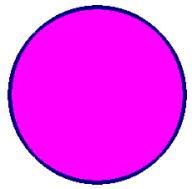 To je krog. Je geometrijski lik.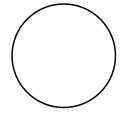 To je  krožnica.4.Polmer je daljica, ki povezuje središče krožnice s točko na krožnici. Označimo ga z malo črko r.Premer je  daljica, ki povezuje nasprotni točki na krožnici in poteka skozi njeno središče. Označimo ga z malo črko d.                                                            5/__Natančno beri in nariši.Oglišča trikotnika naj bodo središča treh krogov s polmerom 2 cm.Krogom vriši polmer in premer.6/__